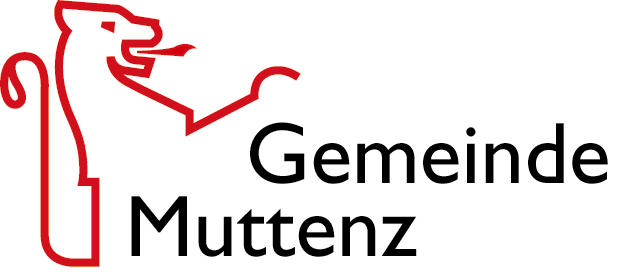 GemeindepolizeiAntrag Fahrbewilligung EigentalstrasseBefahren der Strasse mit Fahrzeugen über 3.5 tName:Vorname:Adresse:PLZ / Ort:4145 GempenKontrollschild Nr.SO Fz-TypFz-MarkeFarbeGempen,Unterschrift